All other ethics bodies that approved our study in the various centers involved:1. The Institutional Review Board of Peking Union Medical College Hospital.2. The Institutional Review Board of Beijing Tongren Hospital, Capital Medical University.3. The Institutional Review Board of Beijing Tiantan Hospital affiliated to Capital Medical University.4. The Institutional Review Board of Beijing Friendship Hospital, Capital Medical University.5. The Institutional Review Board of Beijing Ditan Hospital, Capital Medical University.6. The Institutional Review Board of Beijing Chaoyang Hospital, Capital Medical University.7. The Institutional Review Board of Xuanwu Hospital, Capital Medical University.8. The Institutional Review Board of Peking University Third Hospital.9. The Institutional Review Board of Peking University First Hospital.10. The Institutional Review Board of Peking University People’s Hospital.11. The Institutional Review Board of China-Japan Friendship Hospital.12. The Institutional Review Board of the 309th Hospital of Chinese People’s Liberation Army.13. The Institutional Review Board of Beijing Shijitan Hospital, Capital Medical University.14. The Institutional Review Board of Fuwai Hospital, China Academy of Medical Science and Peking Union Medical College.15. The Institutional Review Board of Air Force General Hospital of Chinese People’s Liberation Army.16. The Institutional Review Board of The First Affiliated Hospital of General Hospital of People’s Liberation Army.17. The Institutional Review Board of Navy General Hospital.18. The Institutional Review Board of The Luhe Teaching Hospital of the Capital Medical University.19. The Institutional Review Board of Beijing Anzhen Hospital, Capital Medical University.20. The Institutional Review Board of Beijing Hospital.21. The Institutional Review Board of General Hospital of Armed Police Forces.22. The Institutional Review Board of The General Hospital of People’s Liberation Army.23. The Institutional Review Board of Beijing YouAn Hospital, Capital Medical University.24. The Institutional Review Board of HuaXin Hospital, First Hospital of Tsinghua University.25. The Institutional Review Board of Beijing Shunyi Hospital of China Medical University.26. The Institutional Review Board of Beijing Geriatric Hospital.27. The Institutional Review Board of Beijing No. 6 Hospital.Fig. S1. Flowchart of included patients. AKI, acute kidney injury; ICU, intensive care unit.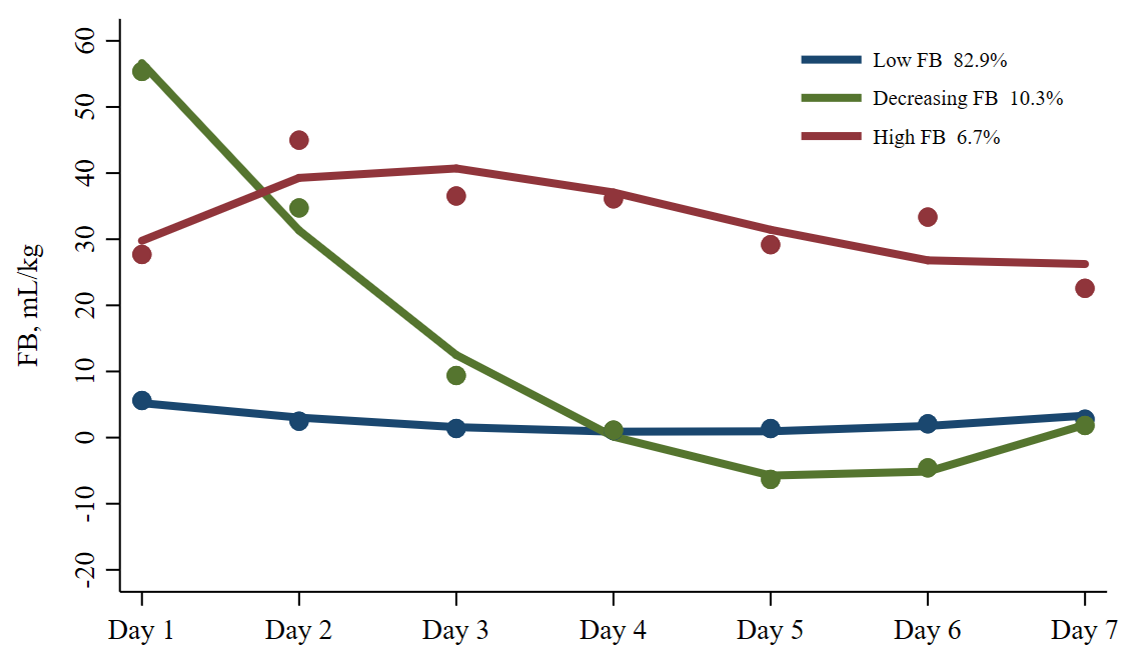 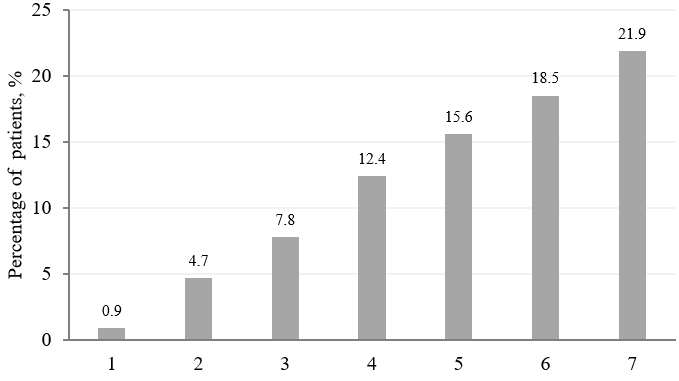 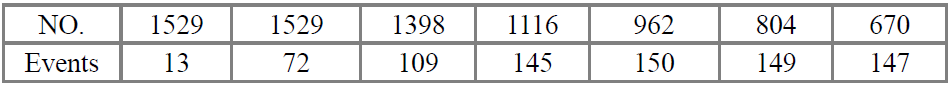 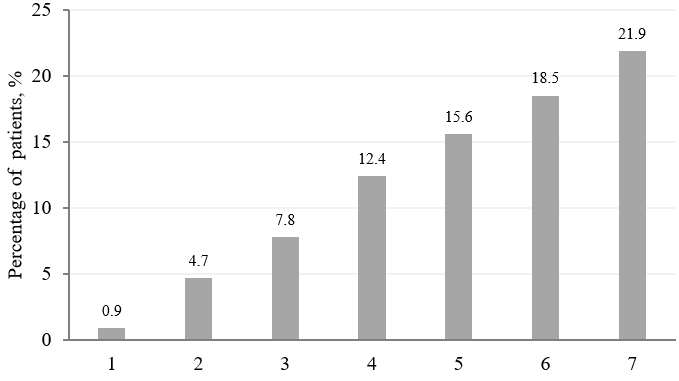 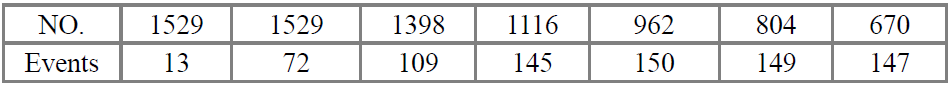 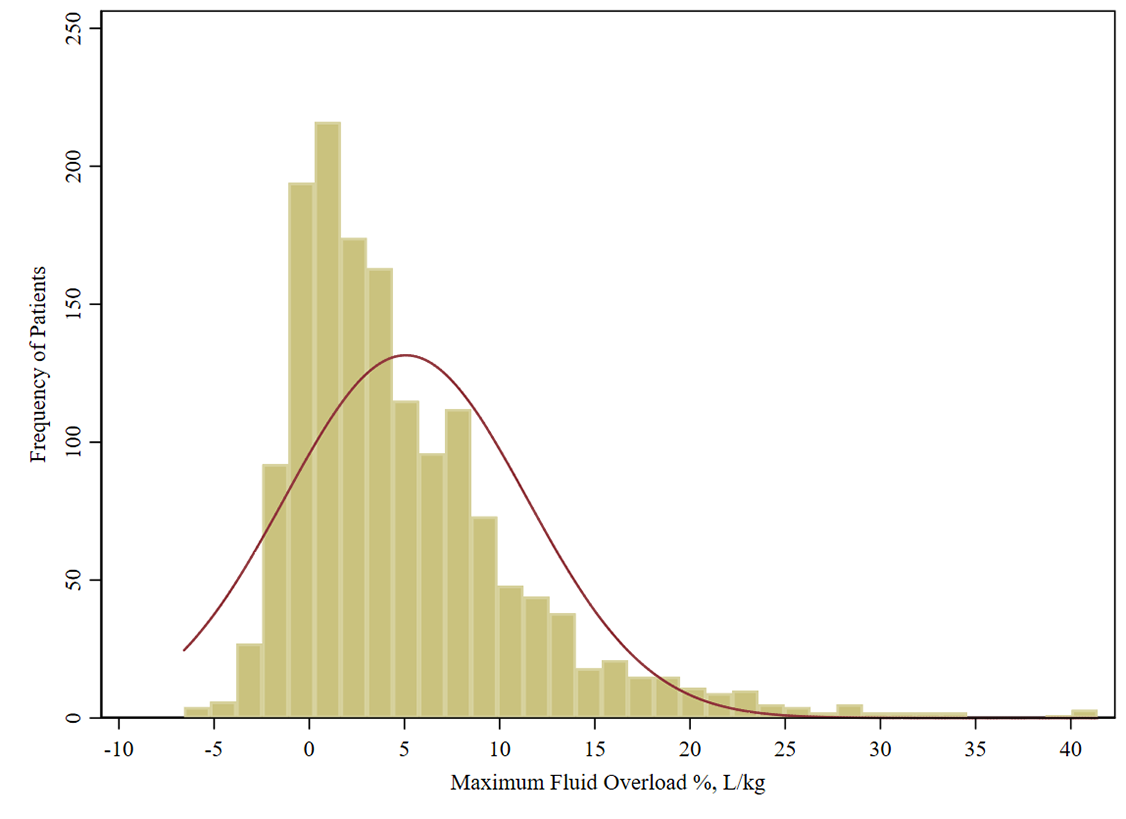 Table S1. Odds ratios for clinical outcomes with three different fluid balance trajectory patterns after excluding patients with AKI without baseline serum creatinine Table S2. Odds ratios of fluid balance trajectory for clinical outcomes with stratification by characteristics Clinical outcomesTrajectory groups Events/TotalUnadjusted OR (95% CI)P valueAdjusted OR (95% CI)P valuePrimary outcome 28-day mortalityLow FB280/10061.001.00Decreasing FB 21/1250.52(0.32-0.85)0.0090.40(0.23-0.69)0.001High FB52/825.00(3.10-8.06)< 0.0012.61(1.53-4.42)< 0.001Secondary outcomesHospital mortalityLow FB275/10061.001.00Decreasing FB 26/1250.70 (0.44-1.10)0.1200.55(0.33-0.92)0.023High FB54/825.13(3.18-7.26)< 0.0012.54(1.47-4.38)0.029ICU mortalityLow FB216/10061.001.00Decreasing FB 17/1250.58(0.34-0.98)0.0420.44(0.24-0.81)0.008High FB46/824.67(2.95-7.41)< 0.0012.20(1.29-3.75)0.004AKI stageStage 1/2/3Low FB466/244/2961.001.00Decreasing FB 47/32/461.41(0.99-1.99)0.0521.03(0.69-1.55)0.885High FB24/18/402.21(1.44-3.38)< 0.0011.37(0.83-2.28)0.217FB, fluid balance; ICU, intensive care unit; AKI, acute kidney injury, OR, odds ratio; CI, confidence interval.FB, fluid balance; ICU, intensive care unit; AKI, acute kidney injury, OR, odds ratio; CI, confidence interval.FB, fluid balance; ICU, intensive care unit; AKI, acute kidney injury, OR, odds ratio; CI, confidence interval.FB, fluid balance; ICU, intensive care unit; AKI, acute kidney injury, OR, odds ratio; CI, confidence interval.FB, fluid balance; ICU, intensive care unit; AKI, acute kidney injury, OR, odds ratio; CI, confidence interval.FB, fluid balance; ICU, intensive care unit; AKI, acute kidney injury, OR, odds ratio; CI, confidence interval.FB, fluid balance; ICU, intensive care unit; AKI, acute kidney injury, OR, odds ratio; CI, confidence interval.Clinical outcomesTrajectory groups Sepsis*Sepsis*P for interactionAPACHE Ⅱ*APACHE Ⅱ*P for interactionClinical outcomesTrajectory groups YesNoP for interaction≥20<20P for interactionPrimary outcome 28-day mortality0.0320.102Low FB1.001.001.001.00Decreasing FB 0.52(0.30-0.92)0.84(0.35-2.00)0.55 (0.31-0.97)0.63(0.27-1.48)High FB2.45(1.36-4.42)1.34(1.09-1.78)1.94(1.08-3.47)2.11(1.01-4.92)Secondary outcomesSecondary outcomesHospital mortalityHospital mortality0.4960.534Low FB1.001.001.001.00Decreasing FB 0.65(0.37-1.15)0.82(0.56-1.58)0.70(0.40-1.23)0.72 (0.41-2.05)High FB1.69(1.04-3.16)1.27(1.00-1.62)1.52(1.05-2.72)2.54(1.07-6.05)ICU mortality0.0890.076Low FB1.001.001.001.00Decreasing FB 0.68(0.38-1.20)0.52(0.25-1.26)0.55(0.31-0.99)0.60(0.21-1.68)High FB1.80(1.01-3.19)1.17(0.98-3.27)1.78(1.07-2.45)3.17(1.26-3.98)AKI stage0.3780.654Low FB1.001.001.001.00Decreasing FB 0.50(0.38-0.86)1.76(0.40-1.45)0.98(0.61-1.21)1.04(0.56-1.94)High FB2.03(1.14-3.62)2.72(1.05-4.04)1.59(1.17-2.90)3.72(1.57-5.83)FB, fluid balance; ICU, intensive care unit; AKI, acute kidney injury, OR, odds ratio; CI, confidence interval. * adjusted odds ratio and 95% confidence interval.FB, fluid balance; ICU, intensive care unit; AKI, acute kidney injury, OR, odds ratio; CI, confidence interval. * adjusted odds ratio and 95% confidence interval.FB, fluid balance; ICU, intensive care unit; AKI, acute kidney injury, OR, odds ratio; CI, confidence interval. * adjusted odds ratio and 95% confidence interval.FB, fluid balance; ICU, intensive care unit; AKI, acute kidney injury, OR, odds ratio; CI, confidence interval. * adjusted odds ratio and 95% confidence interval.FB, fluid balance; ICU, intensive care unit; AKI, acute kidney injury, OR, odds ratio; CI, confidence interval. * adjusted odds ratio and 95% confidence interval.FB, fluid balance; ICU, intensive care unit; AKI, acute kidney injury, OR, odds ratio; CI, confidence interval. * adjusted odds ratio and 95% confidence interval.FB, fluid balance; ICU, intensive care unit; AKI, acute kidney injury, OR, odds ratio; CI, confidence interval. * adjusted odds ratio and 95% confidence interval.FB, fluid balance; ICU, intensive care unit; AKI, acute kidney injury, OR, odds ratio; CI, confidence interval. * adjusted odds ratio and 95% confidence interval.